Catharina Hart- en vaatcentrum 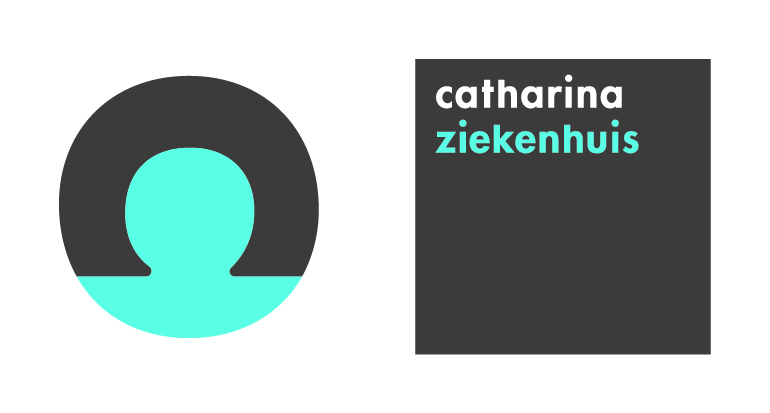 Hartweek 2017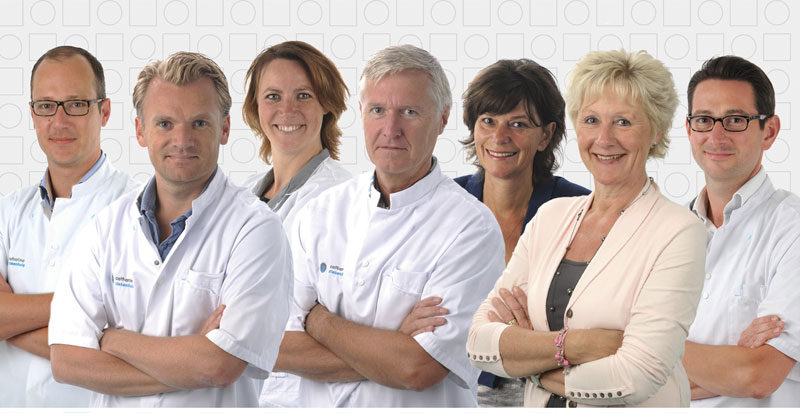 ProgrammaProgramma Catharina Hartweek 06 - 09 november 2017 Het Hart- en vaatcentrum van het Catharina Ziekenhuis blijft continu in beweging.Graag nodigen wij u van harte uit 11e Catharina Hartweek. De zorg rondom de patiënt is voortdurend onderhevig aan veranderingen, nieuwe kansen en technische mogelijkheden. Het Hart-en vaatcentrum is continue bezig met innovatie en daarvan willen we u graag  op de hoogte houden.De Hartweek is bedoeld voor medische professionals die betrokken zijn bij de zorg van de hart- en vaatpatiënten die binnen het Catharina Hartcentrum behandeld worden. Het doel van de Hartweek is om kennis en ervaring te delen, vakgenoten met elkaar samen te brengen, elkaar te informeren en te inspireren en dat we mét en van elkaar leren en op deze manier klantgerichte samenwerking blijven optimaliseren.AanmeldenInschrijven kan online via www.catharinaziekenhuis.nl/hartweek. Bij inschrijving kunt u aangeven aan welk symposium/les u wilt deelnemen.Bij inschrijving kunt u aangeven aan welk symposium/les u wilt deelnemen. U ontvangt een bevestiging per email van uw inschrijving. Inschrijven is mogelijk tot en met 01 november 2017 Deelname is gratis, lunch is inbegrepen en bewijs van deelname wordt uitgereikt.Accreditatie is aangevraagd bij:V&V Kwaliteitsregister voor verpleegkundigen & verzorgenden en specialistisch verpleegkundigen SBHFL, Stichting Beroepsopleiding Hartfunctie Laborant NVT, Nederlandse Vereniging voor ThoraxchirurgieNVVC, Nederlandse Vereniging voor CardiologieKNMG, Koninklijke Nederlandse Maatschappij tot bevordering der GeneeskunstMaandag 06 november	Hartfalen, acuut, tijdelijk of chronischLocatie:	WintertuinInschrijven:	vanaf 09.00 uurAanvang:	10.00 uurEinde:		17.00 uurHartfalen is een complexe ziekte, waar vele zorgprofessionals mee te maken hebben. Er is een zo volledig mogelijk programma opgesteld rondom dit thema waarbij diverse sprekers hun visie presenteren. Welke soorten hartfalen zien we en wat kunnen we eraan doen zal Hans Post behandelen, diverse behandel- en ondersteuningsmethoden zullen uitgebreid besproken waaronder onder andere het steun- en donorhart. De multidisciplinaire aanpak van een patiënt met hartfalen komt uitgebreid aan bod. En hoe is het om ermee geconfronteerd te worden op jonge leeftijd. Wat als je pas 51 jaar, kerngezond bent en denkt dat je alles kan…En wat is TakoTsubo, het gebroken hart syndroom, nou eigenlijk? Jan-Melle van Dantzig zal daar over vertellen.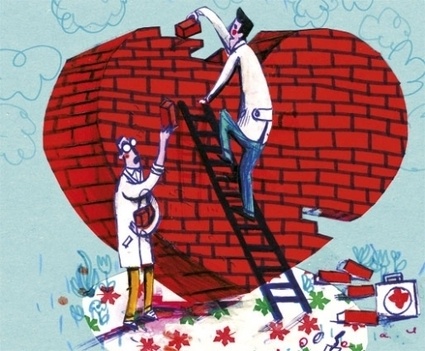 Sprekers van deze dag zijn:Dagvoorzitter: Bart van Straten, cardiothoracaal chirurgDagvoorzitter: Pim Tonino, cardioloogHans Post, cardioloogCindy Verstappen, verpleegkundig specialist cardiologieJan-Melle van Dantzig, cardioloogJelena Sjatskig, arts assistent cardiothoracale chirurgieEllen Huyers, huisartsPaula Niestadt, ervaringsdeskundigeSusan Box, diëtisteSabine Swagemakers, fysiotherapeuteIngrid Neijnens, geestelijke verzorging en ethiekDanielle Hurkmans, verpleegkundig consulent palliatieve zorgNelleke Pineda, VTT team ZuidzorgDinsdag 07 novemberPectus excavatum, trechterborstLocatie:	WintertuinInschrijven:	vanaf 09.00 uurAanvang:	10.00 uurEinde:		15.00 uurPectus excavatum (PE) en pectus carinatum zijn aangeboren afwijkingen, waarbij een teveel aan ribkraakbeen ervoor zorgt dat het borstbeen ofwel naar binnen of naar buiten geduwd wordt en zodoende de borstkas er afwijkend uitziet. Bij pectus excavatum wat ook wel trechterborst of schoenmakersborst genoemd wordt is het borstbeen ingevallen. Wat zijn de verschillende behandelmethodes voor deze afwijking, welke klachten heeft de patiënt ervan en moet je er altijd iets aan doen. Live vanuit de Wintertuin kunt u meekijken in de operatiekamer bij één van de behandelmethodes, de NussBar implantatie. Florit Marcuse is 6e jaars student geneeskunde en tevens ex-pectuspatiënt, evenals Paul Höppener, huisarts, die op latere leeftijd is geopereerd. Zij geven een presentatie over het onderwerp en vertellen vanuit hun eigen ervaringen. Diverse andere sprekers zullen vanuit verschillende hoeken de pectus excavatum belichten maar ook andere titanium implantaten komen aan bod.Belangrijke discussie op deze dag zal zijn hoe zit het eigenlijk met reanimeren en borstimplantaten?  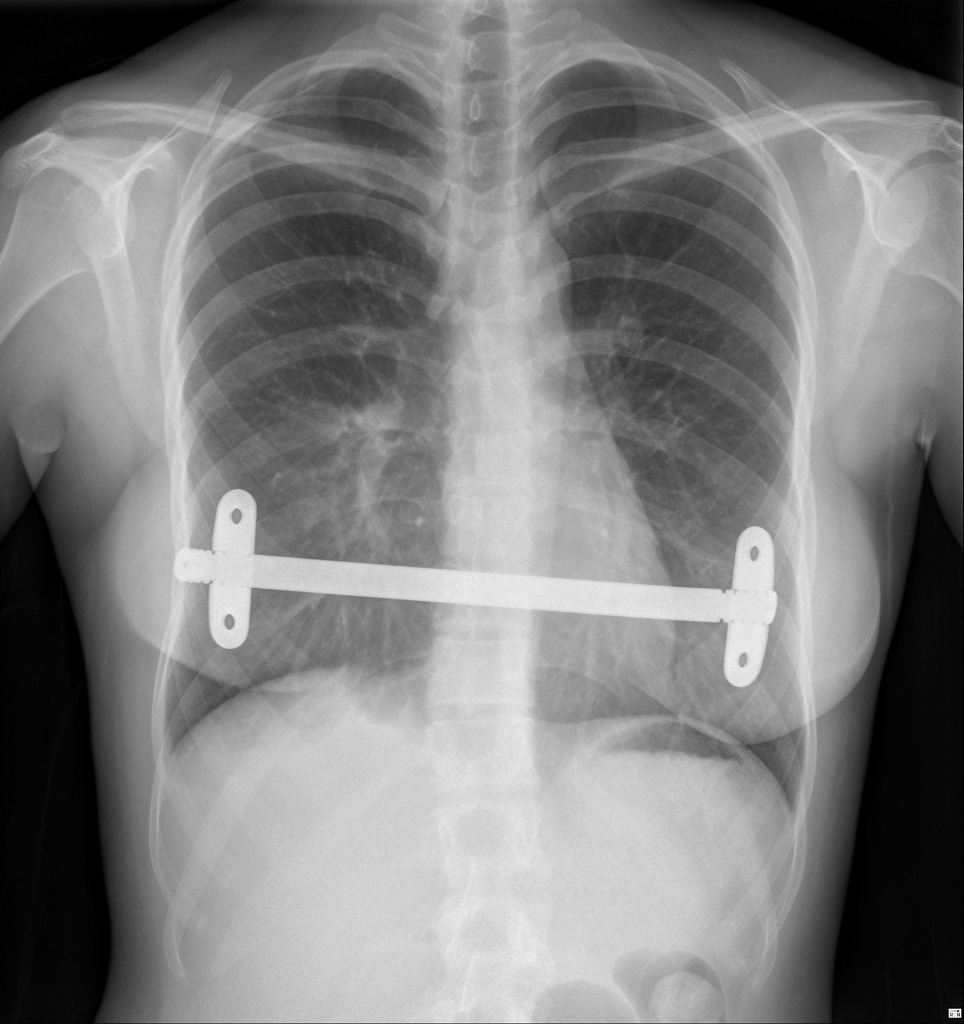  Sprekers van deze dag zijn:Ted Elenbaas, cardiothoracaal chirurgBart Koene, cardiothoracaal chirurgFlorit Marcuse, student geneeskunde MaastrichtPaul Höppener, huisarts en onderzoekerCecile Smetsers, specialistisch pijnverpleegkundigeFysiotherapeutVerpleegkundig specialist  Cardiovasculaire pathologie door professor doctor Bela Kubat 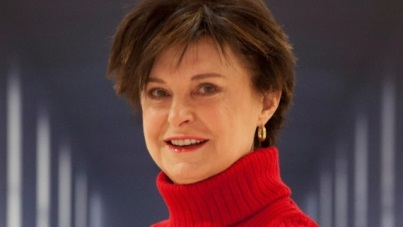 “Wat mensen niet kennen, herkennen ze ook niet”Locatie:	WintertuinInschrijven:	15.00 uurAanvang:	15.15 uurEinde:		17.00 uurMaar zes personen in Nederland doen het, het in uiterst detail onderzoeken van mensen die onder verdachte omstandigheden zijn overleden of van wie de dood niet te verklaren is. Bela Kubat is een van hen en ze werkt bij het Nederlands Forensisch Instituut. ‘Forensische pathologie is als een medische krimi, ik ben er dol op.’De cardioloog weet hoe een hartinfarct zich ontwikkelt de forensisch-patholoog kan vaststellen hoe oud een hartinfarct is. Bijzonder boeiende lezing, zij kan fantastisch vertellen over haar eigen ervaringen in de praktijk. Woensdag 08 november	HartritmestoornissenLocatie:	Wintertuin Inschrijven:	vanaf 09.00 uurAanvang:	10.00 uurEinde:		17.00 uurLive meekijken in de operatiekamer vanuit de Wintertuin naar een Mini-Maze operatie en in de hartkatheterisatiekamer naar een ICD implantatie en de behandeling van  WPW (Wolff Parkinson White Syndroom.Bij een Mini-Maze operatie worden de longaders geïsoleerd waardoor abnormale prikkels het hart niet langer bereiken. Met een mini-maze operatie kunnen de cardiothoracaal chirurgen patiënten behandelen die veel klachten van boezemfibrilleren hebben. De afkorting ICD staat voor Implanteerbare Cardioverter Defibrillator.
Implanteerbaar - wordt onder de huid aangebracht
Cardioverter - het omzetten (converteren) van een afwijkend hartritme naar een normaal ritme
Defibrillator - het afgeven van een schok om het hart te defibrilleren Wolff-Parkinson-White-syndroom (WPW)
De elektrische prikkels die door de sinusknoop worden afgegeven, worden normaal gesproken alleen via de AV-knoop doorgegeven van de boezems naar de kamers. Bij het Wolff-Parkinson-White-syndroom is er een extra verbinding tussen de boezems en kamers. De elektrische prikkel kan dan ook een andere weg kiezen en wordt dan niet vertraagd of gedempt (de taak van de AV-knoop). Dit kan hartritmestoornissen veroorzaken. Via ablatie wordt de extra elektrische verbinding tussen de boezems en de kamers verbroken.Door diverse disciplines wordt er uitleg gegeven over deze behandelingen. En hoe is het om te leven met een ICD, wat is de impact ervan op je leven. Klinisch ethicus dr. Erwin Kompanje zal deze dag een ludieke, boeiende en interessante lezing geven. In een ziekenhuis hebben we regelmatig te maken met ethische vraagstukken. Vaak worden deze problemen ad hoc opgelost of juist helemaal niet, tot groot ongenoegen van verschillende partijen. In het Erasmus MC in Rotterdam werkt Erwin Kompanje. Eerst als IC-verpleegkundige, maar sinds enkele jaren als klinisch ethicus. “Ik ben een man van de praktijk, een échte straatvechter.” 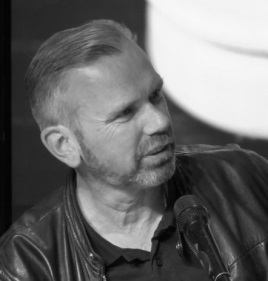 Sprekers van deze dag zijn:Bart van Straten, cardiothoracaal chirurgPim Tonino, cardioloogLukas Dekker, cardioloogRoy Nathoe, verpleegkundig specialist cardiologiePepijn van der Voort, cardioloogFrank Bracke, cardioloogNiels Verberkmoes, cardiothoracaal chirurgErwin Kompagne, klinisch ethicus Erasmus MCEn verder zullen o.a. een ervaringsdeskundige en eenverpleegkundig specialist hun bijdrage leveren aan deze dag.Donderdag 09 november	Snijpracticum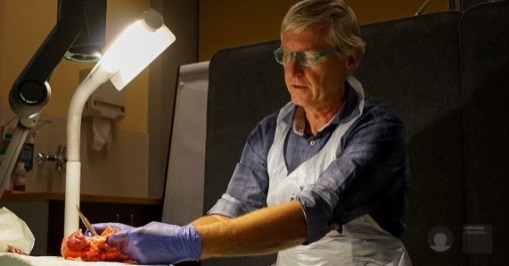 Locatie:	Skillslab Inschrijven: 	10.00 uur voor sessie 1 	12.00 uur voor sessie 2Aanvang:	10.30 uur en 12.30 uurDuur:		1 uur (max 25 deelnemers per sessie)Tijdens dit practicum neemt u het hart letterlijk onder handen. U gaat de bouw en functie van het hart bestuderen door zelfstandig een varkenshart te ontleden. Het varkenshart is vergelijkbaar en net zo groot als van de mens. Tijdens dit snijcollege zal dr. Bart van Straten een theoretische inleiding geven wat wordt gevolgd door het praktisch gedeelte waarbij u het hart gaat ontleden van alle structuren (die macroscopisch zichtbaar zijn).“De oudere hartpatiënt, geriatrie of vitale oudere”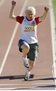 Locatie:	Wintertuin Inschrijven:	vanaf 10.30 uurAanvang:	11.30 uur Einde:		17.00 uurWe behandelen en opereren steeds meer patiënten op oudere leeftijd. Het aandeel 65-plussers in de maatschappij neemt tot 2030 toe en daarmee ook het aantal ouderen met lichamelijke, psychische en sociale problemen en ongemakken.  Kwetsbaarheid houdt in dat er lichamelijke- en/of geestelijke gebreken zijn waardoor men minder goed in staat is om een stressvolle gebeurtenis, zoals een operatie, te doorstaan met als gevolg meer risico op complicaties. Het op tijd herkennen draagt dus veel bij aan de levenskwaliteit van mensen. Wat moet er gebeuren om de gevolgen van kwetsbaarheid te voorkomen, te verminderen of uit te stellen?  
De TAVI, Transcatheter Aortic Valve Implantation (aortaklepvervanging), veelal uitgevoerd bij de oudere patiënten wordt besproken door cardioloog Pim Tonino. Michiel van Beek, klinisch geriater, vertelt o.a. over geriatrische cardiologie en farmacologie en samen met de  geriatrisch verpleegkundige kijken ze naar (preventieve) interventies die bijdragen aan een beter verloop van de opname. De huisarts vertelt over de dagelijkse praktijk en klinisch ethicus Erwin Kompanje gaat met u in discussie over dit onderwerp. Sprekers van deze dag zijn:Bart van Straten, cardiothoracaal chirurgPim Tonino, cardioloogMichiel van Beek, klinisch geriaterLynn Bouwmans, geriatrisch verpleegkundigeErwin Kompagne, klinisch ethicus Erasmus MCPaul Wouda, huisartsEn verder zullen o.a. een ervaringsdeskundige, eenverpleegkundig specialist en een fysiotherapeut hun  bijdrage leveren aan deze dag.OrganisatieteamDr. Bart van Straten, cardiothoracaal chirurgDr. Pim Tonino, cardioloogDrs. Bart Koene, cardiothoracaal chirurgDrs. Niels Verberkmoes, cardiothoracaal chirurgLisette van Heffen, projectleider HartweekEsther van de Kimmenade, praktijkopleider cardiologieAstrid Janssen, secretaresseVoor vragen kunt u terecht bij Lisette van Heffen: lisette.v.heffen@catharinaziekenhuis.nlEsther van de Kimmenade: esther.vd.kimmenade@catharinaziekenhuis.nlLocatieCatharina ZiekenhuisMichelangelolaan 25623 EJ Eindhoven